Western Australia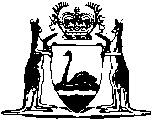 Western Australian Trotting Association Act 1946Western AustraliaWestern Australian Trotting Association Act 1946Contents1.	Short title and commencement	12.	Interpretation	13.	Constitution	14.	Vesting of assets of the Western Australian Trotting Association (Incorporated) in Association	25.	Members	37.	By-laws	49.	Obstructing of officers	510.	Exclusion of undesirable persons	611.	Accounts to be kept	713.	Books to be balanced and audited	714.	Copy of annual account to be transmitted to Minister	7Notes	Compilation table	9Defined termsWestern AustraliaWestern Australian Trotting Association Act 1946An Act to constitute and incorporate a Western Australian Trotting Association and to declare its objects, functions and powers, and for other purposes incidental thereto.	[Long title amended: No. 35 of 2003 s. 223.]1.	Short title and commencement 		This Act may be cited as the Western Australian Trotting Association Act 1946, and shall come into operation on a day to be fixed by proclamation 1.2.	Interpretation 		In this Act — 	Association means the Western Australian Trotting Association as constituted under this Act;	by-laws means the by-laws of the Association;	Committee means the committee of the Association.	[Section 2 amended: No. 73 of 1994 s. 4; No. 35 of 2003 s. 224.] 3.	Constitution 	(1)	The Western Australian Trotting Association (Incorporated) is hereby constituted a body corporate under the name of the “Western Australian Trotting Association”.	(2)	The Association shall have perpetual succession and a common seal and may sue and be sued in its corporate name and shall, for the purposes and subject to the provisions of this Act, be capable of purchasing, holding, granting, demising, disposing of or otherwise dealing with, real and personal property, and of doing and suffering all such other acts and things as bodies corporate may by law do and suffer.	(3)	Save as in this Act or the by-laws made thereunder is otherwise provided or unless inconsistent therewith, the Association shall have and enjoy all the rights and privileges and be subject to the obligations which are applicable to limited companies registered under the provisions of the Companies Act 1943 2, save that the Association shall not be required to use the word “limited” as any part of its name and shall not be required to publish its name or file with the Registrar the annual return mentioned in sections 112 and 113 of the Companies Act 1943 2.	(4)	Upon the commencement of this Act the Western Australian Trotting Association (Incorporated) as constituted under the Associations Incorporation Act 1895 3, shall cease to exist and its incorporation under such last-mentioned Act shall be dissolved and its Certificate of Incorporation revoked and the provisions of the Associations Incorporation Act 1895 3 shall not apply to the Association.4.	Vesting of assets of the Western Australian Trotting Association (Incorporated) in Association 	(1)	The assets, funds, securities, effects, choses in action, and property of every description, both real and personal, belonging to or vested in the Western Australian Trotting Association (Incorporated) immediately before the commencement of this Act shall, upon the commencement of this Act, be and the same are hereby vested in the Association which shall take over and assume liability for all charges, debts, obligations, engagements and liabilities of the Western Australian Trotting Association (Incorporated) as existing immediately before the commencement of this Act.	(2)	All deeds, conveyances, assurances, grants, leases, purchases, sales, mortgages, liens, bonds, covenants, agreements, contracts, securities, notices, declarations of trust and other acts and deeds which before the commencement of this Act shall have been executed, made or entered into by the Western Australian Trotting Association (Incorporated), and which shall be then in force, and all obligations and liabilities which at the time of the commencement of this Act shall have been incurred by the Western Australian Trotting Association (Incorporated) shall be as valid and of as full force and effect in favour of or against the Association as if the same had been executed, made or entered into by the Association instead of by the Western Australian Trotting Association (Incorporated).	(3)	All causes, suits, actions and rights of action which shall have accrued before or shall be in any manner enforceable by or for or against the Western Australian Trotting Association (Incorporated) at the commencement of this Act shall, subject to the provisions of this Act, be and remain as good, valid and effectual for or against the Association as they would or might have been for or against the Western Australian Trotting Association (Incorporated) if this Act had not been passed.	(4)	Where in any other Act reference is made to the Western Australian Trotting Association (Incorporated) such reference shall be deemed to be made to the Association.5.	Members 		The persons who were immediately before the commencement of this Act members of the Western Australian Trotting Association (Incorporated) shall become and may remain members of the Association upon the commencement of this Act, provided such person is not a bookmaker.[6.	Deleted: No. 35 of 2003 s. 225.]7.	By-laws	(1)	The Committee may make by-laws prescribing all matters that are necessary or convenient to be prescribed for giving effect to the purposes of this Act.	(2)	Without limiting subsection (1), by-laws may — 	(a)	prescribe the objects, purposes and powers of the Association;	(b)	regulate the application of the income and property of the Association and the manner in which funds of the Association are to be controlled;	(c)	regulate the management of the Association;	(d)	provide for the election of members of the Committee and the constitution, procedure, functions and powers of the Committee;	(e)	regulate the election or qualifications for admission of members of the Association;	(f)	regulate the suspension or expulsion of members of the Association;	(g)	regulate appeals from decisions of the Committee;	(h)	provide for the entrance fees, subscriptions and other amounts (if any) to be paid by members of the Association;	(i)	provide for the keeping of a register of members;	(j)	regulate the procedure at and in relation to general or special meetings of members;	(k)	provide for the custody and use of the common seal of the Association;	(l)	provide for matters concerned or connected with the property of, or held in trust for, the Association, including admission fees and other charges;	(m)	provide for the general management of the property of, or held in trust for, the Association, races and race meetings.	(3)	By-laws shall be — 	(a)	made by resolution passed by an absolute majority of members of the Committee; and	(b)	published in any manner that the Committee considers appropriate.	(4)	By-laws are not — 	(a)	written laws or subsidiary legislation as defined in the Interpretation Act 1984;	(b)	regulations as defined in the Interpretation Act 1984 section 42.	(5)	Section 43 (other than subsections (6) and (8)(a)(ii)), 44, 45 and 47 of the Interpretation Act 1984 apply to by-laws as if they were subsidiary legislation as defined in that Act.	(6)	To the extent that by-laws are inconsistent with any written law or with rules of racing made under the Racing and Wagering Western Australia Act 2003, the by-laws are of no effect.	[Section 7 inserted: No. 35 of 2003 s. 226.][8.	Deleted: No. 35 of 2003 s. 227.]9.	Obstructing of officers	(1)	Any person who wilfully obstructs any officer, servant or agent of the Association in the execution of his duty upon any land vested in the Association or of which the control and management is vested in the Association or upon any building or premises connected therewith shall be liable on summary conviction to a penalty not exceeding $20.	(2)	Any person who wilfully trespasses upon any land vested in the Association or of which the control and management is vested in the Association or upon any building or premises connected therewith or who removes or wilfully injures any building, enclosure, post, tree or shrub upon any such land shall be liable on summary conviction to a penalty not exceeding $20.	(3)	Any member of the committee, officer or servant of the Association and any person called by him to his assistance may seize and detain any person who shall have committed any offence against the provisions of this Act and whose name and residence shall not be given to such member of the committee, officer or servant upon his requiring the same to be given and give such offender in charge to a police constable.		Such constable shall convey the offender with all convenient despatch before a court of summary jurisdiction without any other authority than this Act and such Court shall proceed with all convenient despatch to the hearing of the charge against the offender.		Notwithstanding the liability of any person to any penalty under the provisions of this Act he shall not be relieved from any other liability to which he would have been subject if this Act had not been passed.	[Section 9 amended: No. 113 of 1965 s. 8; No. 35 of 2003 s. 228; No. 59 of 2004 s. 141; No. 84 of 2004 s. 80.] 10.	Exclusion of undesirable persons 	(1)	Any person may be refused admission to any lands vested in the Association or of which the Association has the control and management or may be expelled from any such lands if he is a person for the time being under any disqualification by the Association.	(2)	A person may be refused admission to the said lands or may be expelled therefrom if the Committee resolve that there are reasonable grounds for believing that his presence on the said lands would be undesirable in the interests of the public resorting thereto or prejudicial to the proper conduct of racing or of any other sport.	(3)	The preceding provisions of this section shall be construed as supplemental to and not in derogation of or limited by the provisions of this Act relating to by-laws.11.	Accounts to be kept 		The Committee shall cause full and accurate accounts to be kept of all sums of money received or expended on account of the Association and of the matters and things for which such sums of money shall have been received or expended.[12.	Deleted: No. 35 of 2003 s. 229.]13.	Books to be balanced and audited 		The books of the Association shall in each and every year be balanced up to and inclusive of 31 July in the year preceding and forthwith on the books being so balanced an annual account shall be made up which shall exhibit a true statement of the total receipts and expenditure of the Association during the year immediately preceding 31 July with a statement of the balance of such account and such books and accounts shall be examined and audited by the auditor so to be appointed as aforesaid and the balance and account shall be certified by the President or Honorary Treasurer and by such auditor as aforesaid.14.	Copy of annual account to be transmitted to Minister 		A copy of such annual account shall be transmitted by the President free of charge to the Minister on or before 30 September in each year under a penalty of $10 for not preparing and rendering the said account to be levied by summary process and such account shall be open at all reasonable hours for the inspection of the public on payment of a fee of 10 cents.	[Section 14 amended: No. 113 of 1965 s. 8; No. 35 of 2003 s. 230.] [15, 16.	Deleted: No. 35 of 2003 s. 231.][First Schedule deleted: No. 35 of 2003 s. 232.][Second Schedule deleted: No. 35 of 2003 s. 233.]Notes1	This is a compilation of the Western Australian Trotting Association Act 1946 and includes the amendments made by the other written laws referred to in the following table.  The table also contains information about any reprint.Compilation table2	Now known as the Companies (Co-operative) Act 1943.3	Repealed by the Associations Incorporation Act 1987.4	The Racing and Gambling Legislation Amendment and Repeal Act 2003 s. 19 and Pt. 13 Div. 2 read as follows:“19.	Power to amend regulations 	(1)	The Governor, on the recommendation of the Minister, may make regulations amending subsidiary legislation made under any Act.	(2)	The Minister may make a recommendation under subsection (1) only if the Minister considers that each amendment proposed to be made by the regulations is necessary or desirable as a consequence of the enactment of the RWWA Act or this Act.	(3)	Nothing in this section prevents subsidiary legislation from being amended in accordance with the Act under which it was made.Division 2 — Transitional and savings provisions234.	Interpretation		In this Division — 	WATA means the Western Australian Trotting Association constituted under the WATA Act;	WATA Act means the Western Australian Trotting Association Act 1946.235.	Country Clubs’ Benefit Fund	(1)	Any funds which immediately before commencement day are held in the Country Clubs’ Benefit Fund under section 15 of the WATA Act are on commencement day to be transferred to an account maintained under section 88 of the RWWA Act and nominated by RWWA.	(2)	Funds transferred under subsection (1) may be expended by RWWA for any purpose the board of RWWA thinks fit.236.	By-laws — continuation and expiry	(1)	Despite section 232, and subject to subsections (2) and (3), any rules of racing and rules of wagering made by RWWA under the RWWA Act, by-laws made under the WATA Act that were in force immediately before commencement day continue in force with such changes as are necessary on and after commencement day as if they were made under section 7 of that Act as amended by this Act.	(2)	Subsection (1) does not continue the operation of any by-law that could not be made under section 7 of the WATA Act as amended by this Act.	(3)	The by-laws continued in force under subsection (1), expire 12 months after the coming into operation of this section, or on a day fixed by order of the Minister published in the Gazette, whichever is the earlier day.	(4)	Nothing in this section affects the operation of section 37 of the RWWA Act.”.Defined terms[This is a list of terms defined and the provisions where they are defined.  The list is not part of the law.]Defined term	Provision(s)Association	2by-laws	2Committee	2Short titleNumber and yearAssentCommencementWestern Australian Trotting Association Act 194655 of 194624 Jan 19471 Feb 1947 (see s. 1 and Gazette 31 Jan 1947 p. 200)Western Australian Trotting Association Act Amendment Act 194710 of 194722 Oct 194722 Oct 1947Western Australian Trotting Association Act Amendment Act 194862 of 194821 Jan 194921 Jan 1949Untitled by-laws published in Gazette 13 Feb 1957 p. 301Untitled by-laws published in Gazette 13 Feb 1957 p. 301Untitled by-laws published in Gazette 13 Feb 1957 p. 30113 Feb 1957Untitled by-laws published in Gazette 18 Apr 1958 p. 747Untitled by-laws published in Gazette 18 Apr 1958 p. 747Untitled by-laws published in Gazette 18 Apr 1958 p. 74718 Apr 1958Reprint of the Western Australian Trotting Association Act 1946 approved 16 Feb 1959 in Vol. 14 of Reprinted Acts (includes amendments listed above)Reprint of the Western Australian Trotting Association Act 1946 approved 16 Feb 1959 in Vol. 14 of Reprinted Acts (includes amendments listed above)Reprint of the Western Australian Trotting Association Act 1946 approved 16 Feb 1959 in Vol. 14 of Reprinted Acts (includes amendments listed above)Reprint of the Western Australian Trotting Association Act 1946 approved 16 Feb 1959 in Vol. 14 of Reprinted Acts (includes amendments listed above)Untitled by-laws published in Gazette 8 Jul 1960 p. 2071Untitled by-laws published in Gazette 8 Jul 1960 p. 2071Untitled by-laws published in Gazette 8 Jul 1960 p. 20718 Jul 1960Untitled by-laws published in Gazette 12 Oct 1962 p. 3402Untitled by-laws published in Gazette 12 Oct 1962 p. 3402Untitled by-laws published in Gazette 12 Oct 1962 p. 340212 Oct 1962Untitled by-laws published in Gazette 21 Feb 1964 p. 871Untitled by-laws published in Gazette 21 Feb 1964 p. 871Untitled by-laws published in Gazette 21 Feb 1964 p. 87121 Feb 1964Untitled by-laws published in Gazette 26 Jun 1964 p. 2545-6Untitled by-laws published in Gazette 26 Jun 1964 p. 2545-6Untitled by-laws published in Gazette 26 Jun 1964 p. 2545-626 Jun 1964Untitled by-laws published in Gazette 23 Oct 1964 p. 3618Untitled by-laws published in Gazette 23 Oct 1964 p. 3618Untitled by-laws published in Gazette 23 Oct 1964 p. 361823 Oct 1964Decimal Currency Act 1965113 of 196521 Dec 1965s. 4-9: 14 Feb 1966 (see s. 2(2));
balance: 21 Dec 1965 (see s. 2(1))Untitled by-laws published in Gazette 24 Nov 1967 p. 3222Untitled by-laws published in Gazette 24 Nov 1967 p. 3222Untitled by-laws published in Gazette 24 Nov 1967 p. 322224 Nov 1967Untitled by-laws published in Gazette 24 Mar 1969 p. 1006Untitled by-laws published in Gazette 24 Mar 1969 p. 1006Untitled by-laws published in Gazette 24 Mar 1969 p. 100624 Mar 1969Untitled by-laws published in Gazette 30 May 1969 p. 1637Untitled by-laws published in Gazette 30 May 1969 p. 1637Untitled by-laws published in Gazette 30 May 1969 p. 163730 May 1969Untitled by-laws published in Gazette 19 Dec 1969 p. 4189Untitled by-laws published in Gazette 19 Dec 1969 p. 4189Untitled by-laws published in Gazette 19 Dec 1969 p. 418919 Dec 1969Reprint of the Western Australian Trotting Association Act 1946 approved 2 May 1977  (includes amendments listed above)Reprint of the Western Australian Trotting Association Act 1946 approved 2 May 1977  (includes amendments listed above)Reprint of the Western Australian Trotting Association Act 1946 approved 2 May 1977  (includes amendments listed above)Reprint of the Western Australian Trotting Association Act 1946 approved 2 May 1977  (includes amendments listed above)Untitled by-laws published in Gazette 7 Oct 1977 p. 3609Untitled by-laws published in Gazette 7 Oct 1977 p. 3609Untitled by-laws published in Gazette 7 Oct 1977 p. 36097 Oct 1977Untitled by-laws published in Gazette 20 Oct 1978 p. 3759-60Untitled by-laws published in Gazette 20 Oct 1978 p. 3759-60Untitled by-laws published in Gazette 20 Oct 1978 p. 3759-6020 Oct 1978Untitled by-laws published in Gazette 3 Aug 1979 p. 2165Untitled by-laws published in Gazette 3 Aug 1979 p. 2165Untitled by-laws published in Gazette 3 Aug 1979 p. 21653 Aug 1979Untitled by-laws published in Gazette 9 Jan 1981 p. 22Untitled by-laws published in Gazette 9 Jan 1981 p. 22Untitled by-laws published in Gazette 9 Jan 1981 p. 229 Jan 1981Untitled by-laws published in Gazette 14 May 1982 p. 1500Untitled by-laws published in Gazette 14 May 1982 p. 1500Untitled by-laws published in Gazette 14 May 1982 p. 150014 May 1982Untitled by-laws published in Gazette 30 Jul 1982 p. 2948Untitled by-laws published in Gazette 30 Jul 1982 p. 2948Untitled by-laws published in Gazette 30 Jul 1982 p. 294830 Jul 1982Untitled by-laws published in Gazette 29 Apr 1983 p. 1291Untitled by-laws published in Gazette 29 Apr 1983 p. 1291Untitled by-laws published in Gazette 29 Apr 1983 p. 129129 Apr 1983Untitled by-laws published in Gazette 31 Oct 1986 p. 4041Untitled by-laws published in Gazette 31 Oct 1986 p. 4041Untitled by-laws published in Gazette 31 Oct 1986 p. 404131 Oct 1986Untitled by-laws published in Gazette 1 May 1987 p. 1489Untitled by-laws published in Gazette 1 May 1987 p. 1489Untitled by-laws published in Gazette 1 May 1987 p. 14891 May 1987Untitled by-laws published in Gazette 30 Dec 1988 p. 5090Untitled by-laws published in Gazette 30 Dec 1988 p. 5090Untitled by-laws published in Gazette 30 Dec 1988 p. 509030 Dec 1988Untitled by-laws published in Gazette 30 Jun 1989 p. 1899Untitled by-laws published in Gazette 30 Jun 1989 p. 1899Untitled by-laws published in Gazette 30 Jun 1989 p. 189930 Jun 1989Untitled by-laws published in Gazette 29 Sep 1989 p. 3668-9Untitled by-laws published in Gazette 29 Sep 1989 p. 3668-9Untitled by-laws published in Gazette 29 Sep 1989 p. 3668-929 Sep 1989Untitled by-laws published in Gazette 29 Jun 1990 p. 3255Untitled by-laws published in Gazette 29 Jun 1990 p. 3255Untitled by-laws published in Gazette 29 Jun 1990 p. 325529 Jun 1990Untitled by-laws published in Gazette 10 Aug 1990 p. 3910-11Untitled by-laws published in Gazette 10 Aug 1990 p. 3910-11Untitled by-laws published in Gazette 10 Aug 1990 p. 3910-1110 Aug 1990Untitled by-laws published in Gazette 24 Aug 1990 p. 4338Untitled by-laws published in Gazette 24 Aug 1990 p. 4338Untitled by-laws published in Gazette 24 Aug 1990 p. 433824 Aug 1990Untitled by-laws published in Gazette 22 Nov 1991 p. 5966Untitled by-laws published in Gazette 22 Nov 1991 p. 5966Untitled by-laws published in Gazette 22 Nov 1991 p. 596622 Nov 1991Untitled by-laws published in Gazette 27 Mar 1992 p. 1371-2Untitled by-laws published in Gazette 27 Mar 1992 p. 1371-2Untitled by-laws published in Gazette 27 Mar 1992 p. 1371-227 Mar 1992Untitled by-laws published in Gazette 5 Jun 1992 p. 2367Untitled by-laws published in Gazette 5 Jun 1992 p. 2367Untitled by-laws published in Gazette 5 Jun 1992 p. 23675 Jun 1992Untitled by-laws published in Gazette 22 Jun 1993 p. 3060Untitled by-laws published in Gazette 22 Jun 1993 p. 3060Untitled by-laws published in Gazette 22 Jun 1993 p. 306022 Jun 1993Untitled by-laws published in Gazette 3 Aug 1993 p. 4202-4Untitled by-laws published in Gazette 3 Aug 1993 p. 4202-4Untitled by-laws published in Gazette 3 Aug 1993 p. 4202-43 Aug 1993Untitled by-laws published in Gazette 14 Jun 1994 p. 2495Untitled by-laws published in Gazette 14 Jun 1994 p. 2495Untitled by-laws published in Gazette 14 Jun 1994 p. 249514 Jun 1994Untitled by-laws published in Gazette 23 Aug 1994 p. 4395-7Untitled by-laws published in Gazette 23 Aug 1994 p. 4395-7Untitled by-laws published in Gazette 23 Aug 1994 p. 4395-723 Aug 1994Statutes (Repeals and Minor Amendments) Act 1994 s. 473 of 19949 Dec 19949 Dec 1994 (see s. 2)Untitled by-laws published in Gazette 12 Jul 1996 p. 3383-4Untitled by-laws published in Gazette 12 Jul 1996 p. 3383-4Untitled by-laws published in Gazette 12 Jul 1996 p. 3383-412 Jul 1996Untitled by-laws published in Gazette 15 Jul 1997 p. 3687Untitled by-laws published in Gazette 15 Jul 1997 p. 3687Untitled by-laws published in Gazette 15 Jul 1997 p. 368715 Jul 1997Untitled by-laws published in Gazette 20 Oct 1998 p. 5789-91Untitled by-laws published in Gazette 20 Oct 1998 p. 5789-91Untitled by-laws published in Gazette 20 Oct 1998 p. 5789-9120 Oct 1998Untitled by-laws published in Gazette 29 Jun 1999 p. 2835-40Untitled by-laws published in Gazette 29 Jun 1999 p. 2835-40Untitled by-laws published in Gazette 29 Jun 1999 p. 2835-4029 Jun 1999Untitled by-laws published in Gazette 3 Sep 1999 p. 4312Untitled by-laws published in Gazette 3 Sep 1999 p. 4312Untitled by-laws published in Gazette 3 Sep 1999 p. 43123 Sep 1999Untitled by-laws published in Gazette 16 Nov 1999 p. 5721-2Untitled by-laws published in Gazette 16 Nov 1999 p. 5721-2Untitled by-laws published in Gazette 16 Nov 1999 p. 5721-216 Nov 1999Untitled by-laws published in Gazette 11 Apr 2000 p. 1842-4Untitled by-laws published in Gazette 11 Apr 2000 p. 1842-4Untitled by-laws published in Gazette 11 Apr 2000 p. 1842-411 Apr 2000Untitled by-laws published in Gazette 7 Jul 2000 p. 3685Untitled by-laws published in Gazette 7 Jul 2000 p. 3685Untitled by-laws published in Gazette 7 Jul 2000 p. 36857 Jul 2000Untitled by-laws published in Gazette 22 Sep 2000 p. 5433-4Untitled by-laws published in Gazette 22 Sep 2000 p. 5433-4Untitled by-laws published in Gazette 22 Sep 2000 p. 5433-422 Sep 2000Untitled by-laws published in Gazette 20 Nov 2001 p. 6023Untitled by-laws published in Gazette 20 Nov 2001 p. 6023Untitled by-laws published in Gazette 20 Nov 2001 p. 602320 Nov 2001Untitled by-laws published in Gazette 12 Nov 2002 p. 5467Untitled by-laws published in Gazette 12 Nov 2002 p. 5467Untitled by-laws published in Gazette 12 Nov 2002 p. 546712 Nov 2002Untitled by-laws published in Gazette 13 May 2003 p. 1669Untitled by-laws published in Gazette 13 May 2003 p. 1669Untitled by-laws published in Gazette 13 May 2003 p. 166913 May 2003Racing and Gambling Legislation Amendment and Repeal Act 2003 Pt. 13 435 of 200326 Jun 20031 Aug 2003 (see s. 2 and Gazette 29 Jul 2003 p. 3259)Untitled by-laws published in Gazette 11 Jul 2003 p. 2740-1Untitled by-laws published in Gazette 11 Jul 2003 p. 2740-1Untitled by-laws published in Gazette 11 Jul 2003 p. 2740-111 Jul 2003Reprint 3: The Western Australian Trotting Association Act 1946 as at 16 Apr 2004 (includes amendments listed above)Reprint 3: The Western Australian Trotting Association Act 1946 as at 16 Apr 2004 (includes amendments listed above)Reprint 3: The Western Australian Trotting Association Act 1946 as at 16 Apr 2004 (includes amendments listed above)Reprint 3: The Western Australian Trotting Association Act 1946 as at 16 Apr 2004 (includes amendments listed above)Courts Legislation Amendment and Repeal Act 2004 s. 14159 of 200423 Nov 20041 May 2005 (see s. 2 and Gazette 31 Dec 2004 p. 7128)Criminal Procedure and Appeals (Consequential and Other Provisions) Act 2004 s. 8084 of 200416 Dec 20042 May 2005 (see s. 2 and Gazette 31 Dec 2004 p. 7129 (correction in Gazette 7 Jan 2005 p. 53))